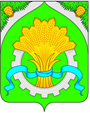 АДМИНИСТРАЦИЯ ШАТРОВСКОГО МУНИЦИПАЛЬНОГО ОКРУГАКУРГАНСКОЙ ОБЛАСТИПРОЕКТПОСТАНОВЛЕНИЕот ___________________________ № _________                                                              с. Шатрово   Об утверждении муниципальной программы Шатровского муниципального округа Курганской области  «Осуществление дорожной деятельности в отношении автомобильных дорог местного значения в Шатровском муниципальном округе Курганской области» на 2022-2024 годы В соответствии со статьей 179 Бюджетного Российской Федерации, Федеральным законом от 06 октября 2003 года № 131-ФЗ «Об общих принципах организации местного самоуправления в Российской Федерации», Федеральным законом от 08 ноября 2007 № 257-ФЗ «Об автомобильных дорогах и о дорожной деятельности в Российской Федерации и о внесении изменений в отдельные законодательные акты Российской Федерации», Законом Курганской области от 12 мая 2021 года № 48 «О преобразовании муниципальных образований путем объединения всех поселений, входящих в состав Шатровского района Курганской области, во вновь образованное муниципальное образование - Шатровский муниципальный округ Курганской области и внесении изменений в некоторые законы Курганской области», постановлением Администрации Шатровского муниципального округа Курганской области от 8 февраля 2022 года № 43 «О муниципальных программах Шатровского муниципального округа Курганской области» Администрация Шатровского муниципального округа Курганской областиПОСТАНОВЛЯЕТ:1. Утвердить муниципальную программу Шатровского муниципального округа Курганской области «Осуществление дорожной деятельности в отношении автомобильных дорог местного значения в Шатровском муниципальном округе Курганской области», согласно приложению к настоящему постановлению.2. Настоящее постановление вступает в силу с момента обнародования и распространяется на правоотношения, начиная с 1 января 2022 года.3. Обнародовать настоящее постановление в соответствии со статьей 44 Устава Шатровского муниципального округа Курганской области4. Контроль за исполнением настоящего постановления возложить на заместителя Главы Шатровского муниципального округа – руководителя отдела  по развитию территории, жилищно-коммунальному хозяйству и строительству Администрации Шатровского муниципального округа. Глава Шатровскогомуниципального округа                                                                           Л. А. РассохинЕ. А. Хандорина9 19 52Разослано по списку (см.оборот.)СПРАВКА-РАССЫЛКАк постановлению Администрации Шатровского муниципального округа«Осуществление дорожной деятельности в отношении автомобильных дорог местного значения в Шатровском муниципальном округе Курганской области» на 2022-2024 годы          Разослано:  1 Организационный отдел -  1                               2 Прокуратура Шатровского района – 1                               3 Официальный сайт – 1                               4 Отдел по развитию территории, ЖКХ и строительству – 1                               5 Отдел экономического развития – 1                               6 Финансовый отдел – 1 Е.А. Хандорина9 19 52ЛИСТ СОГЛАСОВАНИЯк постановлению Администрации Шатровского муниципального округа«Осуществление дорожной деятельности в отношении автомобильных дорог местного значения в Шатровском муниципальном округе Курганской области» на 2022-2024 годыПРОЕКТ ВНЕСЕН:Заместителем Главы Шатровского муниципальногоокруга -  руководителем отдела по развитию территории,жилищно-коммунальному хозяйству и строительству Администрации Шатровского муниципального округа                                         А.П. АрефьевымПРОЕКТ ПОДГОТОВЛЕН:Главным специалистом отдела по развитию территории, жилищно-коммунальному хозяйству и строительству Администрации Шатровского муниципального округа                                                                      Е. А. ХандоринойПРОЕКТ СОГЛАСОВАН:Главный специалист отдела правовой икадровой работы аппарата АдминистрацииШатровского муниципального округа                                                                      О.А. ЯдрышниковаГлавный специалист организационного отделааппарата  Администрации Шатровскогомуниципального округа                                                                                              А.А. КоркинаУправляющий делами – руководитель аппаратаАдминистрации Шатровского муниципального округа                                                                                              Т.И. Романова    Муниципальная программа Шатровского муниципального округа Курганской области «Осуществление дорожной деятельности в отношении автомобильных дорог местного значения в Шатровском муниципальном округе Курганской области» на 2022-2024 годыРаздел I.Паспорт муниципальной программы«Осуществление дорожной деятельности в отношении автомобильных дорог местного значения в Шатровском муниципальном округе Курганской области»Раздел II.Характеристика текущего состояния, основные проблемы и прогноз развития соответствующей сферы социально - экономического развития Шатровского муниципального округа Курганской области Автомобильные дороги имеют важное народно-хозяйственное значение для Шатровского муниципального округа Курганской области. Они связывают территорию муниципального округа, по ним осуществляются автомобильные перевозки грузов и пассажиров. Сеть автомобильных дорог обеспечивает мобильность населения и доступ к материальным ресурсам.Значение автомобильных дорог постоянно растет в связи с изменением образа жизни людей, превращением автомобиля в необходимое средство передвижения, значительным повышением спроса на автомобильные перевозки в условиях роста данной сферы услуг.Автомобильный транспорт как один из самых распространенных, мобильных видов транспорта требует наличия развитой сети автомобильных дорог с комплексом различных инженерных сооружений на них. Автомобильные дороги, являясь сложными инженерно-техническими сооружениями, имеют ряд особенностей, а именно:- автомобильные дороги представляют собой материалоёмкие, трудоёмкие линейные сооружения, содержание которых требует больших финансовых затрат;- в отличие от других видов транспорта автомобильный - наиболее доступный для всех вид транспорта, а его неотъемлемый элемент - автомобильная дорога - доступен абсолютно всем гражданам, водителям и пассажирам транспортных средств, и пешеходам;- помимо высокой первоначальной стоимости строительства, реконструкция, капитальный ремонт, ремонт и содержание автомобильных дорог также требуют больших затрат.Автомобильные дороги подвержены влиянию природной окружающей среды, хозяйственной деятельности человека и постоянному воздействию транспортных средств, в результате чего меняется технико-эксплуатационное состояние дорог. Для их соответствия нормативным требованиям необходимо выполнение различных видов дорожных работ:- содержание автомобильной дороги - комплекс работ по поддержанию надлежащего технического состояния автомобильной дороги, оценке ее технического состояния, а также по организации и обеспечению безопасности дорожного движения;- ремонт автомобильной дороги - комплекс работ по восстановлению транспортно-эксплуатационных характеристик автомобильной дороги, при выполнении которых не затрагиваются конструктивные и иные характеристики надежности и безопасности автомобильной дороги;- капитальный ремонт автомобильной дороги - комплекс работ по замене и (или) восстановлению конструктивных элементов автомобильной дороги, дорожных сооружений и (или) их частей, выполнение которых осуществляется в пределах установленных допустимых значений и технических характеристик класса и категории автомобильной дороги и при выполнении которых затрагиваются конструктивные и иные характеристики надежности и безопасности автомобильной дороги, не изменяются границы полосы отвода автомобильной дороги;- реконструкция автомобильной дороги – комплекс работ, при выполнении которых осуществляются изменения параметров автомобильной дороги, ее участков, ведущие к изменению класса и (или) категории автомобильной дороги, либо влекущие за собой изменение границы полосы отвода автомобильной дороги.Общее количество автомобильных дорог - 712, в т.ч. с асфальтовым покрытием - 71, грунтовых и насыпных - 641. Протяженность автомобильных дорог общего пользования местного значения в границах Шатровского муниципального округа составляет – 524,4 км, в. т ч. с асфальтовым покрытием - 41,96 км или 8 % грунтовых и насыпных - 482,44 км или 92 %.Качество дорожных покрытий большинства дорог не соответствует эксплуатационным требованиям. Увеличение количества транспорта на дорогах в сочетании с недостатками эксплуатационного состояния автомобильных дорог, требует комплексного подхода и принятия неотложных мер по ремонту и содержанию дорог местного значения, совершенствованию организации дорожного движения.В условиях существующего положения первоочередной задачей остается сохранение и развитие автомобильных дорог Шатровского муниципального округа Курганской области, поддержание их транспортного состояния, обеспечение безопасного, бесперебойного движения транспорта и транспортного обслуживания населения.Реализация Программы позволит установить необходимые виды и объемы дорожных работ, источники и размеры их финансирования, сформировать расходные обязательства по задачам, сконцентрировав финансовые ресурсы на реализации приоритетных задач.Применение программно-целевого метода в развитии автомобильных дорог местного значения Шатровского муниципального округа Курганской области позволит системно направлять средства на решение неотложных проблем дорожной отрасли в условиях ограниченных финансовых ресурсов и координировать усилия бюджетов всех уровней.Раздел III.Приоритеты и цели муниципальной политики в осуществление дорожной деятельности в отношении автомобильных дорог местного значения в Шатровском муниципальном округе Курганской областиРазработка реализации Программы позволит комплексно подойти к развитию автомобильных дорог, организации дорожного движения, обеспечить их согласованное развитие и функционирование, соответственно, более эффективное использование финансовых и материальных ресурсов. Процесс совершенствования автомобильных дорог окажет существенное влияние на социально-экономическое развитие муниципального округа.Основные требования, предъявляемые к автомобильным дорогам:- обеспечение удобства и безопасности движения транспорта и пешеходов;- создание комфортной среды для проживания населения, положительное; воздействие на экономику, социальную сферу и экологическую ситуацию;- улучшение внешнего вида территорий Шатровского муниципального округа.Раздел IV.Цели и задачи ПрограммыЦелями Программы является:1) реализация полномочий, связанных с организацией дорожной деятельности в отношении автомобильных дорог местного значения.2) Улучшение качества жизни населения.3) Содействие освоению и развитию территорий, интенсификации производства, решению социальных проблем населения.Для достижения целей Программы необходимо решить следующие задачи:1) Поддержание автомобильных дорог общего пользования местного значения и искусственных сооружений на них на уровне, соответствующем категории дороги, путем повышения уровня содержания дорог местного значения.2) Сохранение протяжённости, соответствующей нормативным требованиям, автомобильных дорог общего пользования местного значения за счёт ремонта автомобильных дорог.3) Обеспечение безопасности дорожного движения транспорта.4) Снижение доли автомобильных дорог, не соответствующих нормативным требованиям.5) Максимальное удовлетворение потребности населения в автомобильных дорогах с высокими потребительскими свойствами.Раздел V.Сроки реализации ПрограммыДля достижения поставленных целей, решения задач необходимо реализовать мероприятия муниципальной программы в период с 2022-2024 годы.Раздел VI.Прогноз ожидаемых конечных результатов реализации ПрограммыПрограмма включает в себя комплекс скоординированных мероприятий, необходимых для содержания и восстановления первоначальных транспортно-эксплуатационных характеристик и потребительских свойств автомобильных дорог и сооружений на них Шатровского муниципального округа Курганской области.Исходя из целей Программы, предусматриваются основные направления ее реализации:- своевременное и качественное проведение дорожных работ для повышения уровня безопасности дорожного движения;- развитие и совершенствование автомобильных дорог;- совершенствование системы организации дорожного движения:-улучшение потребительских свойств автомобильных дорог и сооружений на них.Раздел VII.Перечень мероприятий муниципальной программыМероприятия Программы разработаны исходя из необходимости решения задач с учетом финансовых ресурсов, выделяемых на финансирование Программы, и полномочий, закрепленных за территориальными отделами Администрации Шатровского муниципального округа Курганской области (МКУ «Северный территориальный отдел»; МКУ «Южный территориальный отдел»; МКУ «Западный территориальный отдел»; МКУ «Восточный территориальный отдел»).«Перечень программных мероприятий»             * средства носят прогнозный характерРаздел VIII.Целевые индикаторы муниципальной программы            Индикатором результативности реализации программы следует считать удельный вес отремонтированных дорог с твёрдым покрытием.ИНДИКАТОРЫреализации программыПротяжённость отремонтированных автомобильных дорог определяется в натуральном выражении.Раздел IX.Информация по ресурсному обеспечению муниципальной программыЗадачи: поддержание автомобильных дорог общего пользования местного значения и искусственных сооружений на них на уровне, соответствующем категории дороги, путем повышения уровня содержания дорог местного значения;сохранение протяжённости, соответствующей нормативным требованиям, автомобильных дорог общего пользования местного значения за счёт ремонта автомобильных дорог;обеспечение безопасности дорожного движения транспорта;снижение доли автомобильных дорог, не соответствующих нормативным требованиям;максимальное удовлетворение потребности населения в автомобильных дорогах с высокими потребительскими свойствами.
«Ресурсное обеспечение, необходимое для реализации Программы», тыс. рублей* средства носят прогнозный характер Управляющий делами - руководитель аппарата Администрации Шатровского  муниципального округа                                            Т. И. РомановаПриложениек постановлению Администрации Шатровского муниципального округа Курганской области от ____________________________  № __________«Об утверждении муниципальной    программы Шатровского муниципального округа Курганской области «Осуществление дорожной деятельности в отношении автомобильных дорог местного значения в Шатровском муниципальном округе Курганской области» на 2022-2024 годыНаименование ПрограммыМуниципальная программа «Осуществление дорожной деятельности в отношении автомобильных дорог местного значения в Шатровском муниципальном округе Курганской области» на 2022-2024 годы (далее - Программа)Ответственный исполнитель ПрограммыАдминистрация Шатровского муниципального округа Курганской областиСоисполнители ПрограммыОтдел по развитию территории, жилищно-коммунальному хозяйству и строительству Администрации Шатровского муниципального округа Курганской областиЦели Программы1) Реализация полномочий, связанных с организацией дорожной деятельности в отношении автомобильных дорог местного значения.2) Улучшение качества жизни населения.3) Содействие освоению и развитию территорий, интенсификации производства, решению социальных проблем населения.Задачи Программы1) Поддержание автомобильных дорог общего пользования местного значения и искусственных сооружений на них на уровне, соответствующем категории дороги, путем повышения уровня содержания дорог местного значения.2) Сохранение протяжённости, соответствующей нормативным требованиям, автомобильных дорог общего пользования местного значения за счёт ремонта автомобильных дорог.3) Обеспечение безопасности дорожного движения транспорта.4) Снижение доли автомобильных дорог, не соответствующих нормативным требованиям.5) Максимальное удовлетворение потребности населения в автомобильных дорогах с высокими потребительскими свойствами.Целевые индикаторы и показатели Программы1) Приведение в нормативное состояние автомобильных дорог местного значения.2) Доля отремонтированных автомобильных дорог (с твёрдым покрытием) общего пользования местного значения.Срок реализации Программы2022 - 2024 годыОбъемы бюджетных ассигнований ПрограммыОбщий объем финансирования программы 96982,00 тыс. рублей*, из них:- средства бюджета Шатровского муниципального округа Курганской области 56982,00 тыс. рублей*,в том числе по годам:2022 год – 18757,00 тыс. рублей2023 год – 19190,00 тыс. рублей*2024 год – 19035,00 тыс. рублей** средства носят прогнозный характерОжидаемые конечные результаты реализации Программы и показатели социально - экономической эффективности- ремонт дорог общего пользования местного значения:в 2022 году - 3,89 км автомобильных дорог;в 2023 году - 3,0 км автомобильных дорог;в 2024 году - 3,0 км автомобильных дорог;Показатели социально-экономической эффективности:- создание комфортной среды для проживания населения, положительное воздействие на экономику, социальную сферу и экологическую ситуацию;-улучшение внешнего вида территорий Шатровского муниципального округа.Наименование мероприятияОтветственный исполнительСрокОжидаемый результат (краткое описание)Содержание автомобильных дорог общего пользования местного значения в границах Шатровского муниципального округа Курганской области (далее дорог округа) и искусственных сооружений на нихАдминистрация Шатровского муниципального округаМКУ «Северный территориальный отдел»; МКУ «Южный территориальный отдел; МКУ «Западный территориальный отдел; МКУ «Восточный территориальный отдел»2022 - 2024Приведение в нормативное состояние автомобильных дорог местного значения.Доля отремонтированных автомобильных дорог (с твёрдым покрытием) общего пользования местного значенияДорожная деятельность и осуществление иных мероприятий в отношении автомобильных дорог общего пользования местного значения Курганской области.Капитальный ремонт, ремонт дорог округа, ремонт дворовых территорий многоквартирных домов, проездов к дворовым территориям многоквартирных домов в границах Шатровского муниципального округа Курганской областиАдминистрация Шатровского муниципального округа2022 - 2024Приведение в нормативное состояние автомобильных дорог местного значенияДоля отремонтированных автомобильных дорог (с твёрдым покрытием) общего пользования местного значения.Ремонт дорог общего пользования местного значения 9,89 км.Наименование показателяЕд. изм.Плановые значенияПлановые значенияПлановые значенияНаименование показателяЕд. изм.202220232024Приведение в нормативное состояние автомобильных дорог местного значения%2,02,02,0Доля отремонтированных автомобильных дорог (с твёрдым покрытием) общего пользования местного значения   %2,02,02,0Программные мероприятияГлавный распорядительИсточник финансированияВсего2022г.2023г.2024г.Целевой индикатор, на достижение которого направлено финансированиеЗадачи: поддержание автомобильных дорог общего пользования местного значения и искусственных сооружений на них на уровне, соответствующем категории дороги, путем повышения уровня содержания дорог местного значения; сохранение протяжённости, соответствующей нормативным требованиям, автомобильных дорог общего пользования местного значения за счёт ремонта автомобильных дорог; обеспечение безопасности дорожного движения транспорта; снижение доли автомобильных дорог, не соответствующих нормативным требованиям; максимальное удовлетворение потребности населения в автомобильных дорогах с высокими потребительскими свойствами.Задачи: поддержание автомобильных дорог общего пользования местного значения и искусственных сооружений на них на уровне, соответствующем категории дороги, путем повышения уровня содержания дорог местного значения; сохранение протяжённости, соответствующей нормативным требованиям, автомобильных дорог общего пользования местного значения за счёт ремонта автомобильных дорог; обеспечение безопасности дорожного движения транспорта; снижение доли автомобильных дорог, не соответствующих нормативным требованиям; максимальное удовлетворение потребности населения в автомобильных дорогах с высокими потребительскими свойствами.Задачи: поддержание автомобильных дорог общего пользования местного значения и искусственных сооружений на них на уровне, соответствующем категории дороги, путем повышения уровня содержания дорог местного значения; сохранение протяжённости, соответствующей нормативным требованиям, автомобильных дорог общего пользования местного значения за счёт ремонта автомобильных дорог; обеспечение безопасности дорожного движения транспорта; снижение доли автомобильных дорог, не соответствующих нормативным требованиям; максимальное удовлетворение потребности населения в автомобильных дорогах с высокими потребительскими свойствами.Задачи: поддержание автомобильных дорог общего пользования местного значения и искусственных сооружений на них на уровне, соответствующем категории дороги, путем повышения уровня содержания дорог местного значения; сохранение протяжённости, соответствующей нормативным требованиям, автомобильных дорог общего пользования местного значения за счёт ремонта автомобильных дорог; обеспечение безопасности дорожного движения транспорта; снижение доли автомобильных дорог, не соответствующих нормативным требованиям; максимальное удовлетворение потребности населения в автомобильных дорогах с высокими потребительскими свойствами.Задачи: поддержание автомобильных дорог общего пользования местного значения и искусственных сооружений на них на уровне, соответствующем категории дороги, путем повышения уровня содержания дорог местного значения; сохранение протяжённости, соответствующей нормативным требованиям, автомобильных дорог общего пользования местного значения за счёт ремонта автомобильных дорог; обеспечение безопасности дорожного движения транспорта; снижение доли автомобильных дорог, не соответствующих нормативным требованиям; максимальное удовлетворение потребности населения в автомобильных дорогах с высокими потребительскими свойствами.Задачи: поддержание автомобильных дорог общего пользования местного значения и искусственных сооружений на них на уровне, соответствующем категории дороги, путем повышения уровня содержания дорог местного значения; сохранение протяжённости, соответствующей нормативным требованиям, автомобильных дорог общего пользования местного значения за счёт ремонта автомобильных дорог; обеспечение безопасности дорожного движения транспорта; снижение доли автомобильных дорог, не соответствующих нормативным требованиям; максимальное удовлетворение потребности населения в автомобильных дорогах с высокими потребительскими свойствами.Задачи: поддержание автомобильных дорог общего пользования местного значения и искусственных сооружений на них на уровне, соответствующем категории дороги, путем повышения уровня содержания дорог местного значения; сохранение протяжённости, соответствующей нормативным требованиям, автомобильных дорог общего пользования местного значения за счёт ремонта автомобильных дорог; обеспечение безопасности дорожного движения транспорта; снижение доли автомобильных дорог, не соответствующих нормативным требованиям; максимальное удовлетворение потребности населения в автомобильных дорогах с высокими потребительскими свойствами.Задачи: поддержание автомобильных дорог общего пользования местного значения и искусственных сооружений на них на уровне, соответствующем категории дороги, путем повышения уровня содержания дорог местного значения; сохранение протяжённости, соответствующей нормативным требованиям, автомобильных дорог общего пользования местного значения за счёт ремонта автомобильных дорог; обеспечение безопасности дорожного движения транспорта; снижение доли автомобильных дорог, не соответствующих нормативным требованиям; максимальное удовлетворение потребности населения в автомобильных дорогах с высокими потребительскими свойствами.Задачи: поддержание автомобильных дорог общего пользования местного значения и искусственных сооружений на них на уровне, соответствующем категории дороги, путем повышения уровня содержания дорог местного значения; сохранение протяжённости, соответствующей нормативным требованиям, автомобильных дорог общего пользования местного значения за счёт ремонта автомобильных дорог; обеспечение безопасности дорожного движения транспорта; снижение доли автомобильных дорог, не соответствующих нормативным требованиям; максимальное удовлетворение потребности населения в автомобильных дорогах с высокими потребительскими свойствами.Содержание автомобильных дорог общего пользования местного значения в границах Шатровского муниципального округа (далее дорог округа) и искусственных сооружений на нихАдминистрация Шатровского муниципального округа Курганской областиМКУ «Территориальные отделы»Бюджет Шатровского муниципального округа Курганской области56982,018757,019190,019035,0Приведение в нормативное состояние автомобильных дорог местного значения;Доля отремонтированных автомобильных дорог (с твёрдым покрытием) общего пользования местного значенияДорожная деятельность и осуществление иных мероприятий в отношении автомобильных дорог общего пользования местного значения Курганской области.Капитальный ремонт и ремонт дворовых территорий многоквартирных домов, проездов к дворовым территориям многоквартирных домов населенных пунктовАдминистрация Шатровского муниципального округа Курганской областиБюджет Курганской области40000,012000,08000,020000,0Приведение в нормативное состояние автомобильных дорог местного значения;Доля отремонтированных автомобильных дорог (с твёрдым покрытием) общего пользования местного значенияИтого:96982,030757,027190,039035,0